MISSA COM CATEQUESEXXXII DOMINGO COMUM A Dia de são martinho 11.11.2023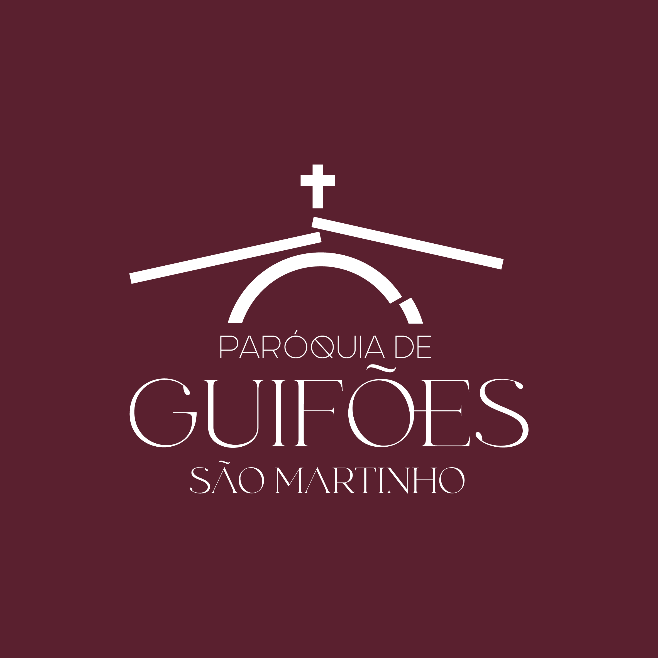 RITO DA RECEÇÃO DOS CATECÚMENOS Do Ritual da Iniciação Cristã dos Adultos (RICA),Cap. V | Iniciação cristã das crianças em idade de CatequeseRITOS INICIAISProcissão e cântico de entrada | Saudação inicial | Monição inicialP. Antes de ser monge ou bispo, São Martinho era filho de pais pagãos, que viviam muito longe da vida dos cristãos. Na sua juventude, São Martinho sentiu o desejo de se tornar cristão e inscreveu-se como catecúmeno. O catecumenato é um percurso, doutrinal, espiritual, vivencial, marcado por diversos passos e celebrações, até chegar à celebração dos sacramentos da iniciação cristã: o Batismo, a Confirmação e a Eucaristia. Neste dia de São Martinho, que foi um jovem catecúmeno, queremos acolher estas 4 crianças catecúmenas, que se apresentam para receber os sacramentos do Batismo e da Eucaristia, no final do ano de catequese. Que São Martinho lhes sirva de guia e de companhia neste caminho de descoberta e de encontro com Cristo. Vamos acolhê-los e conhecê-los pelo nome.Diálogo com os catecúmenos (chamar um a um)P. Como te chamas?Candidato(a): N. (Nome)R. Martim Fonseca SoaresR. Marta de Jesus MoçaR. Gustavo Gonçalves CunhaR. Jorge Machado EstevesP. N., queres ser cristã(o)?Catecúmeno(a): Sim, quero!P. E porque queres ser cristã(o)?Martim: Porque creio em Jesus!Marta: Porque quero entrar na família dos cristãos!Gustavo: Porque quero receber a luz da fé!Jorge: Porque preciso de ser salvo em nome de Jesus. P. Para que te serve a fé em Jesus?Repete a mesma pergunta a cada candidato(a), que dará a resposta pessoal.Martim: Para viver a vida nova do Evangelho!Marta: Para caminhar na luz de Deus!Gustavo: Para encontrar a alegria de viver!Jorge: Para crescer no amor de Deus!P. Meninos e menina: vós já acreditais em Jesus Cristo e quereis preparar-vos para o Batismo. É com grande alegria que vos recebemos na família dos cristãos; nela haveis de conhecer Cristo cada vez melhor. Agora ireis procurar viver connosco como filhos de Deus, como Cristo nos ensinou, quando disse estas palavras: “Amarás o Senhor teu Deus, com todo o teu coração. Amai-vos uns aos outros, como Eu vos amei!P. Quereis amar muito a Deus, com todo o vosso coração?Catecúmenos: Sim, quero!P. Quereis amar-vos muito uns aos outros, como Jesus nos ensinou?Catecúmenos: Sim, quero!Diálogo com os pais e a assembleiaP. Estas crianças desejam preparar-se para o Batismo. E vós pais, dais o vosso consentimento para que os vossos filhos, possam avançar, cheios de alegria, por um caminho novo? Pais dos catecúmenos: Sim damos. P. Estais dispostos a ajudá-las nesta preparação para o seu Batismo?Pais: Sim, estamos. P. Estas crianças precisam de ser ajudadas pela nossa fé e pela caridade, para continuarem o caminho que hoje começam. Pergunto-vos a vós, futuros padrinhos, a vós catequistas, amigos e companheiros: estais dispostos a ajudar estas crianças, neste seu caminhar para o Batismo e para a Eucaristia?Futuros Padrinhos, catequistas e amigos: Sim, estamos. SignaçãoP. Meninos e meninas: Cristo chamou-vos para serdes seus amigos. Deus queira que vos lembreis sempre d’Ele e Lhe sejais fiéis em tudo. Por isso eu vos assinalo com o sinal da Cruz de Cristo, que é o sinal dos cristãos. Este sinal, daqui para o futuro, há de fazer com que vos lembreis de Cristo e do Seu amor. São Martinho quando se converteu a Cristo deixou de ser soldado romano. Recusava as armas da morte. E aceitou ir para uma luta, apenas com a Cruz. E vós, pais, padrinhos e catequistas (depois de mim), assinalai também estas crianças na fronte (testa) com o sinal de Cristo. Com este sinal da Cruz, é que alcançaremos a vitória sobre o mal.Pode alternar-se a escolha da fronte e ou dos outros órgãos dos vários sentidos para a signação, no caso de serem vários candidatos.P. N., recebe o sinal da cruz na fronte, para que tenhas os pensamentos de Cristo!Todos: Glória a Vós, Senhor!P. N., recebe o sinal da cruz nos ouvidos, para que ouças as palavras de Cristo! Todos: Glória a Vós, Senhor!P. N., recebe o sinal da cruz nos olhos, para que vejas as obras de Cristo! Todos: Glória a Vós, Senhor!P. N., recebe o sinal da cruz nos lábios, para que fales como Cristo falou!Todos: Glória a Vós, Senhor!P. N., recebe o sinal da cruz no peito, para que, pela fé, recebas Cristo no teu coração!Todos: Glória a Vós, Senhor!P. N., recebe o sinal da cruz nos ombros, para que tenhas a força de Cristo!Todos: Glória a Vós, Senhor!P. Sobre vós, eu faço o sinal da cruz, em nome do Pai e do Filho e do Espírito Santo, para que vivais com Jesus, agora e para sempre! Todos: Ámen!P. Oremos. Atendei, Pai de bondade, as nossas humildes súplicas e defendei, com o poder da Cruz do Senhor, estes catecúmenos, agora marcados com o sinal da cruz, para que, imitando São Martinho, lutem contra o mal e pratiquem o bem; deste modo possam alcançar a alegria do renascimento batismal e do alimento espiritual da Eucaristia. Por Cristo, Nosso Senhor. Todos: Ámen!liturgia da palavraLeitura antes do Evangelho (cf. 2.ª leitura, forma breve: 1 Ts 4, 13-14)Aclamação ao Evangelho: Aleluia.Evangelho: Mt 25, 1-13Homilia
Entrega dos Evangelhos no final da homiliaP. Irmãos e irmãs: queremos hoje entregar às crianças catecúmenas os Evangelhos, para que se habituem, como São Martinho, a escutar a Palavra de Deus e a pô-la em prática. Ao entregar o livro dos Quatro Evangelhos:P. Que a Palavra de Deus seja a luz do teu caminho, como foi para São Martinho:Catecúmeno(a): Ámen!Oração dos fiéis (cf. RICA 329)P. Oremos por estes catecúmenos, nossos companheiros e amigos, e que se aproximam agora do amor de Deus, que Se manifesta em Cristo, por meio da Sua Igreja. E rezando por eles, rezemos por todos nós, que somos chamados, todos os dias, a convertermo-nos de uma vida pagã a uma vida cristã.Leitor: Para que o Senhor aumente cada vez mais nestes catecúmenos o desejo de viverem como Jesus viveu e de amarem como Jesus amou. Oremos, irmãos. R. Ouvi-nos, Senhor.Leitor: Para que estes catecúmenos desejem, esperem e encontrem o Senhor, que enche de alegria e amor o coração. Oremos, irmãos. R. Ouvi-nos, Senhor.Leitor: Para que o Senhor dê a estes catecúmenos a coragem de se tornarem cristãos, mesmo no meio de tantos que vivem sem fé, como se Deus não contasse para nada. Oremos, irmãos. R. Ouvi-nos, Senhor.Leitor: Para que Deus, no Seu amor, afaste destes catecúmenos a tentação do medo e do desânimo, oremos, irmãos. R. Ouvi-nos, Senhor.Leitor: Para que conceda a estes catecúmenos a alegria de celebrarem dignamente os sacramentos do Batismo e da Eucaristia, oremos, irmãos. R. Ouvi-nos, Senhor.Leitor: Para que o Senhor conceda à Igreja e ao mundo homens e mulheres que se tornem, à imagem de São Martinho, soldados e construtores da paz e de concórdia, oremos irmãos. R. Ouvi-nos, Senhor.O Celebrante conclui com esta oração (adaptada de RICA 208):P. Senhor, que despertastes nestes catecúmenos o desejo de serem bons cristãos, fazei que, caminhando para Vós, como São Martinho, vejam como escutais os seus desejos e atendeis as nossas súplicas. Por Cristo, nosso Senhor. R. Ámen.LITURGIA EUCARÍSTICA…. Segue-se a 2.ª parte da Missa como habitualmente …Calendário Extraordinário para os Catecúmenos Calendário Extraordinário para os Catecúmenos Rito da Eleição e Inscrição do Nome Sábado, 17 de fevereiro, 17h30Igreja Matriz1.º EscrutínioDomingo, 3 de março, 09h00Igreja da Sagrada Família2.º Escrutínio Sábad0, 9 de março, 17h30,Igreja MatrizRitos Preparatórios do Batismo Sábado, 16 de março, 17h30Igreja MatrizQuinta-feira Santa - opcionalMissa do Lava-pés | Senhora da Hora, 21h30Celebração do Batismo e da Eucaristia (Primeira Comunhão)Domingo, 16 de junho, 10h30Igreja da Sagrada Família